РЕГИОНАЛЬНАЯ ФЕДЕРАЦИЯ ФУТБОЛА СЕВАСТОПОЛЯwww.rffsev.ru | www.sevsport.info | rffsev@mail.ru | raport@rffsev.ru | order@rffsev.ruЛИСТ ДОЗАЯВКИМ.П.    Руководитель футбольного клуба (команды)                                                                                               Допущено к соревнованиям__________________ (________________)                                                                            __________________________ футболистов             (подпись)   Ф.И.О.                                                                                                                                                (количество пишется прописью)Тренер футбольного клуба (команды) М.П.                                                                           Врач _________________ ( _______________ )                                                                                                                                                                                                                                  (подпись) Ф.И.О.__________________ (________________)                       (подпись)   Ф.И.О.                                                                                                                                  Главный врач_________________ ( _______________ )                                                                                                                                                                                                                                      (подпись)   Ф.И.О.Оформлено _______________ футболистов«_______» ____________________ 2022 г._____________/__________________/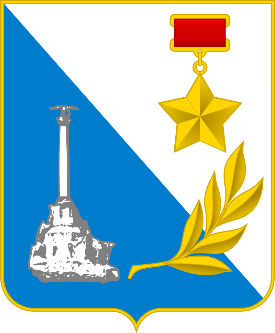 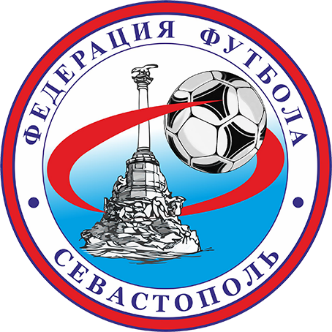 ФЕСТИВАЛЬ НА ПРИЗЫ РЕГИОНАЛЬНОЙ ФЕДЕРАЦИИ ФУТБОЛА СЕВАСТОПОЛЯ СРЕДИФЕСТИВАЛЬ НА ПРИЗЫ РЕГИОНАЛЬНОЙ ФЕДЕРАЦИИ ФУТБОЛА СЕВАСТОПОЛЯ СРЕДИФЕСТИВАЛЬ НА ПРИЗЫ РЕГИОНАЛЬНОЙ ФЕДЕРАЦИИ ФУТБОЛА СЕВАСТОПОЛЯ СРЕДИФЕСТИВАЛЬ НА ПРИЗЫ РЕГИОНАЛЬНОЙ ФЕДЕРАЦИИ ФУТБОЛА СЕВАСТОПОЛЯ СРЕДИФЕСТИВАЛЬ НА ПРИЗЫ РЕГИОНАЛЬНОЙ ФЕДЕРАЦИИ ФУТБОЛА СЕВАСТОПОЛЯ СРЕДИФЕСТИВАЛЬ НА ПРИЗЫ РЕГИОНАЛЬНОЙ ФЕДЕРАЦИИ ФУТБОЛА СЕВАСТОПОЛЯ СРЕДИДЕТСКО-ЮНОШЕСКИХ КОМАНД 2012-2013 ГГ.Р. СЕЗОН 2022ДЕТСКО-ЮНОШЕСКИХ КОМАНД 2012-2013 ГГ.Р. СЕЗОН 2022ДЕТСКО-ЮНОШЕСКИХ КОМАНД 2012-2013 ГГ.Р. СЕЗОН 2022ДЕТСКО-ЮНОШЕСКИХ КОМАНД 2012-2013 ГГ.Р. СЕЗОН 2022ДЕТСКО-ЮНОШЕСКИХ КОМАНД 2012-2013 ГГ.Р. СЕЗОН 2022ДЕТСКО-ЮНОШЕСКИХ КОМАНД 2012-2013 ГГ.Р. СЕЗОН 2022ФУТБОЛЬНЫЙ КЛУБ (КОМАНДА)«»№п/пФамилияИмяОтчествоДатарожденияАмплуа(вр., пол.)№ карточки участникаЗаявленОтзаявленВизаврача1234567891012345